РОЗПОРЯДЖЕННЯМІСЬКОГО ГОЛОВИм. СумиКеруючись пунктом 20 частини четвертої статті 42 Закону України «Про місцеве самоврядування в Україні»:Внести зміни до розпорядження міського голови від 14.06.2016 № 189-Р «Про створення постійнодіючої контрольної комісії з питань перевірки комунальних підприємств та установ Сумської міської ради, а також моніторингу фінансово-господарської діяльності інших суб'єктів господарювання, в статутних капіталах яких є частка майна територіальної громади міста Суми», виклавши додаток 1 до розпорядження в новій редакції (додається).Міський голова									О.М. ЛисенкоАнтоненко 70-05-64Розіслати: до справи, членам комісіїНачальник відділу організаційно-кадрової роботи								А.Г. АнтоненкоНачальник відділу протокольної роботи та контролю							Л.В. МошаНачальник  правового управління				          О.В. ЧайченкоКеруючий  справами виконавчого комітету 			Ю.А. Павлик 							   Додаток до розпорядження міського головивід     25.01.2021        №     13 -РСКЛАДПостійнодіючої контрольної комісії з питань перевірки комунальних підприємств та установ Сумської міської ради, а також  моніторингу фінансово-господарської діяльності інших суб'єктів господарювання, в статутних капіталах яких є частка майна територіальної громади міста СумиНачальник відділу організаційно-кадрової роботи								А.Г. Антоненко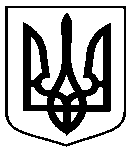 від   25.01.2021  №  13-РПро внесення змін до розпорядження міського голови від 14.06.2016 № 189-Р «Про створення постійнодіючої контрольної комісії з питань перевірки комунальних підприємств та установ Сумської міської ради, а також  моніторингу фінансово-господарської діяльності інших суб'єктів господарювання, в статутних капіталах яких є частка майна територіальної громади міста Суми»БондаренкоМихайло Євгенович –перший заступник міського голови, голова комісії;Комаров Юрій Вікторович–помічник міського голови, заступник голови комісії;СупрунІрина Василівна–начальник відділу охорони праці управління з питань праці, секретар комісії;Члени комісії:Члени комісії:Члени комісії:БойкоВіра Григорівна_начальник управління документообігу та публічної інформації  департаменту комунікацій та інформаційної політики;ГайдарТетяна Олексіївна–заступник начальника управління – начальник відділу прогнозування та регуляторної політики управління економіки, енергозбереження та фінансових програм соціального захисту департаменту фінансів, економіки та інвестицій;ДордаОксана Володимирівна –начальник відділу фінансів виробничої сфери управління галузей виробничої сфери, екології та інвестицій департаменту фінансів, економіки та інвестицій;КлименкоЮрій Миколайович–директор департаменту забезпечення ресурсних платежів;ПетровАртур Євгенійович–начальник відділу з питань надзвичайних ситуацій та цивільного захисту населення;СердюкЛариса ВасилівнаЯковенко Микола Іванович–_завідувач сектору кадрової роботивідділу організаційно-кадрової роботи;заступник начальника управління «Інспекція з благоустрою міста Суми»